Introduction/PrefaceEXECUTIVE SUMMARYBriefly summarize the topics that are addressed in this self-study, including areas of strengths and areas of concern.  (Information to address this Executive Summary may come from later sections of this document; therefore, this summary may be written after these sections have been completed.) Please do not include information in this section that is not already provided elsewhere in this submission.   Using the questions in the template as headings in the Executive Summary can provide structure to the overview document (see below for suggested format). Section I.  Are We Doing the Right Things?1.  WHAT DOES OUR ACADEMIC PROGRAM DO?

What is the program and its context? 
This section is used to provide an overview description of the program, its relationship to the college and the community it serves. Keep in mind the reviewer may not be familiar with your area. Therefore, provide adequate explanation as needed to ensure understanding.Suggested points to consider:Program’s purpose (Include the program’s mission statement if one exists.)Program learning outcomes or marketable skills Brief explanation of who the program servesDegree paths it prepares graduates to enterWhat regulatory standards must the program meet (THECB, Workforce, external accreditation)2. WHY DO WE DO THE THINGS WE DO:  PROGRAM RELATIONSHIP TO THE COLLEGE MISSION & STRATEGIC PLAN.Provide program-specific evidence of actions that document how the program supports the College’s mission statement: “Collin County Community College District is a student and community-centered institution committed to developing skills, strengthening character, and challenging the intellect.”Provide program-specific evidence that documents how the program supports the College’s strategic plan (2020-2025 Strategic Plan):    https://www.collin.edu/aboutus/strategic_goals.html.  Suggested/possible points to consider:What evidence is there to support assertions made regarding how the program relates to the mission and strategic plan?Think broadly-increasing completion, pathways to 4-yr and from high schools, etc.Analyze the evidence you provide.  What does it show about the program?3.   Why we do the things we do: Program relationship to student demandMake a case with evidence to show that students want to enroll in the program.  Discuss whether or not there appears to be any disproportionate enrollment by gender, race, or ethnicity (compared to Collin College’s overall student demographic distribution http://inside.collin.edu/iro/programreview/prfilehostpage.html).  If any differences exist discuss possible reasons why the gap exists, and plans to address these issues to close gaps in enrollment rates between groups of students (refer to the Program Review portal for Enrollment Reports and Average Section Size data file  http://inside.collin.edu/institutionaleffect/Program_Review_Process.html).Suggested/possible points to consider:The number of students who completed the award in each of the last 5 years.  What is the enrollment pattern?  Declining, flat, growing, or not exhibiting a stable pattern; please explain.What are the implications for the next 5 years if the enrollment pattern for the past 5 years continues? Describe any actions taken to identify and support students enrolled in program-required courses early in the degree plan. Are there any specific supports for a diverse student population? If no actions are taken at the present, please develop and describe a plan to do so.Analyze the evidence you provide.  What does it show about the program? 4. Why WE DO THE THING WE DO: WHAT MARKETABLE SKILLS SHOULD STUDENTS HAVE AFTER COMPLETING OUR PROGRAM?Make a case with evidence to show that the program teaches skills that are useful in the workplace. Suggested/possible points to consider:What foundational skills and knowledge do employers say they want?Provide evidence from national, state, and/or local employer surveys, studies, editorials and other sources that identify current employer expectations for baccalaureate graduates in program-related fields.Section II.  Are We Doing Things Right?5. HOW EFFECTIVE IS OUR CURRICULUM, AND HOW DO WE KNOW?A. Make a case with evidence that there are no curricular barriers to completion. Review data related to course retention rates, course success rates, and the frequency with which courses are scheduled to identify barriers to program completion and transfer pathways.  Suggested/possible points to consider:FOS only:  Given that FOS courses are defined by the state; what actionable barriers are seen?For Core only:  Do all course options have sufficient enrollment to continue their inclusion in core? For Core and FOS certificates: What steps can be taken to improve course completion/success rates, course enrollment, and scheduling frequencies for specific courses?Program course retention and success rates:  Attach the relevant information from the Program Review Data Set on the Institutional Research Office’s intranet page.Identify and discuss all courses that have a retention rate below 78% (Carl Perkins’ standard).  Using assessment evidence and instructor observations, identify the student learning outcomes that are the greatest challenges for students. Identify any additional barriers to student success.  B. Show evidence that the state standard for award completion has been met.Completers Standard: Average 25 completers over the last five years or an average of at least five completers per year.
Number of completers:  in last five years.
If below the state standard, attach a plan for raising the number of completers by addressing barriers to completion and/or by increasing the number of students enrolled in the program. Definition of completer—a student who has received an award.
C.  For any required program courses where there is a pattern of low enrollment (averaging fewer than 15 students), explain your plan to grow enrollment.D.  Make a case with evidence that the program is well-managed.Suggested/possible points to consider (Data can be found at  http://inside.collin.edu/institutionaleffect/Program_Review_Process.html):Average class sizeGrade distributions Contact hours taught by full-time and part-time facultyIdentify all courses that have a success rate below 75%.  Using assessment evidence and instructor observations, identify the student learning outcomes that are the greatest challenges for students in courses with low success rates.  Explain what instructional and other intervention(s) might improve success rates for each identified course. Student satisfaction:  What evidence do you have that students are satisfied with the program?  What kinds of complaints are made to the associate dean by program students?6.   How effectively do we communicate, and how do we know?A. Make a case with evidence that the program literature and electronic sites are current, provide an accurate representation of the program, and support the program’s recruitment plan, retention plan and completion plan.  Suggested/possible points to consider:Demonstrate how the program solicits student feedback regarding its website and literature and how it incorporates that feedback to make improvements.How does the program ensure that students are informed/aware of program literature? Is program literature made accessible to all students (i.e. can they obtain the information they need)?Designate who is responsible for monitoring and maintaining the program’s website, and describe processes in place to ensure that information is current, accurate, relevant, and available.B.  In the following Program Literature Review Table, document that the elements of information listed on the website and in brochures (current academic calendars, grading policies, course syllabi, program handouts, program tuition costs and additional fees, description of articulation agreements, availability of courses and awards, and local job demand in related fields) were verified for currency, accuracy, relevance, and are readily available to students and the public. Please fill out the table only for this prompt (B.), no analysis is necessary here.Program Literature Review Table7. How well are we leveraging partnership resources and building relationships, and how do we know?Partnership Resources:  On the table below, list any business, industry, government, college, university, community, and/or consultant partnerships, including internal Collin departments, to advance the program outcomes.       Partnership Resources Table8. What professional developmental opportunities add value to your program? Provide a List of professional development activities employees have participated in since the last program review.        Employee Resources Table**      **For convenience, if providing a listing of professional development activities, this list may be included in this document as an appendix.9. Are facilities, equipment, and funding sufficient to support the program?  If not, please explain. [OPTIONAL—Only respond to prompt 9 if you are requesting improved resources for your program.  If current facilities and budget are adequate, please proceed to prompt 10.]Make a case with evidence that current deficiencies or potential deficiencies related to facilities, equipment, maintenance, replacement, plans, or budgets pose important barriers to the program or student success.  As part of your response, complete the resource tables, below, to support your narrative.Possible points to consider:The useful life of structure, technologies and equipmentSpecial structural requirementsAnticipated technology changes impacting equipment sooner than usualIf you plan to include new or renovated facilities or replacement of equipment in your Continuous Improvement Plan, be sure to provide qualitative and/or quantitative data evidence of the need in this section.  Facilities Resources Table**Equipment/Technology Table ($5,000 or more) **Financial Resources Table**Section III.  Continuous Improvement Plan (CIP)10. How have past Continuous Improvement Plans contributed to success? Program Review at Collin College takes place for each award-issuing program every five years.  During the last (fifth) year, the program evaluates the data collected during the CIP process. Please describe how you have used your Continuous Improvement Plan (CIP) to make the following improvements to your program over the past 4 years (your last program review can be found on the Program Review Portal):Program Learning Outcomes/Program CompetenciesOverall improvements to your program*Please attach previous CIP Tables in the appendix11.  How will we evaluate our success?NOTE: Please contact the institutional effectiveness office if you need assistance filling out the CIP tables.As part of the fifth year Program Review, the program should use the observations and data generated by this process along with data from other relevant assessment activities to develop the program’s CIP and an action plan for the next two years.  At the conclusion of the first two years, data collected from the first year, plus any other relevant data that was collected in the interim, should be used to build on the accomplishments of those first two years by developing another two-year action plan for the CIP to help the program accomplish the expected outcomes established in its CIP or by implementing one of your other plans.Based on the information, analysis, and discussion that have been presented up to this point, summarize the strengths and weaknesses of this program.  There should be no surprise issues here!  This response should be based on information from prior sections of this document.  Describe specific actions the faculty intends to take to capitalize on the strengths, mitigate the weaknesses, improve student success and program learning outcomes.  Provide the rationale for the expected outcomes chosen for the CIP(s). 12.  Complete the Continuous Improvement Plan (CIP) tables that follow.
Within the context of the information gleaned in this review process and any other relevant data, identify program priorities for the next two years, including at least one program learning outcome (or program competency), and focus on these priorities to formulate your CIP.  You may also add short-term administrative, technological, assessment, resource or professional development outcomes as needed.  Table 1. CIP Outcomes, Measures & Targets Table (focus on at least one for the next two years)Continuous Improvement PlanOutcomes might not change from year to year.  For example, if you have not met previous targets, you may wish to retain the same outcomes.  You must have at least one program learning outcome.  You may also add short-term administrative, technological, assessment, resource or professional development goals, as needed.  Choose 1 to 2 outcomes from Table 1 above to focus on over the next two years.A. Outcome(s) - Results expected in this program (from column A on Table 1 above--e.g. Students will learn how to compare/contrast Conflict and Structural Functional theories; increase student retention in Nursing Program).B. Measure(s) – Instrument(s)s/process(es) used to measure results (e.g. results of essay assignment, test item questions 6 & 7 from final exam, end of term retention rates, etc.).C. Target(s) - Degree of success expected (e.g. 80% success rate, 25 graduates per year, increase retention by 2% etc.).D. Action Plan - Implementation of the action plan will begin during the next academic year. Based on analysis, identify actions to be taken to accomplish outcome.  What will you do?
E.  Results Summary - Summarize the information and data collected in year 1.
F.  Findings - Explain how the information and data has impacted the expected outcome and program success. 
G. Implementation of Findings – Describe how you have used or will use your findings and analysis of the data to make program improvements.     Table 2. CIP Outcomes 1 & 2Table 2. CIP Outcomes 1 & 2 (continued)What happens next?  The Program Review Report PathwayFollowing approval by the Steering Committee, Program Review Reports will be evaluated by the Leadership Team;After Leadership Team review, the reports will be posted on the Intranet prior to fall semester;At any point prior to Intranet posting, reports may be sent back for additional development by the unit.Unit responses to the Program Review Steering Committee recommendations received before July 31st will be posted with the Program Review Report.Leadership Team members will work with program supervisors to incorporate Program Review findings into planning and activity changes during the next five years.Please make sure to go back and complete your Executive Summary at the start of the Review.PROGRAM NAME: AUTHORING TEAM CONTACT: PHONE: EMAIL:GUIDELINESTime FramesScope:The time frame of program review is five years, including the year of the review. Data being reviewed for any item should go back the previous four years, unless not available.           Deadline Dates: January 15th – Program Review Document due to Department Dean for review (Deans may require submissions at their own, earlier due date)February 1st – Program Review Document due to Program Review Steering CommitteeYears:  Years 1 & 3 – Implement Action Plan of (CIP) and collect dataYears 2 & 4 – Analyze data and findings, Update Action PlanYear 5 – Write Program Review of past 5 years; Write Continuous Improvement Plan (CIP) and create new Action PlanLENGTH OF RESPONSES:  Information provided to each question may vary but should be generally kept in the range of 1-2 pages or 500-1,000 words.EVIDENCE GUIDELINES:  In the following sections, you will be asked to provide evidence for assertions made.  Sources:  This evidence may come from various sources including professional accreditation reviews, THECB, Texas Workforce Commission’s CREWS, Institutional Research Office (IRO), National Student Clearinghouse, IPEDS, JobsEQ, EMSI Career Coach, and may be quantitative and/or qualitative.  If you are unfamiliar with any of these information sources, contact the Institutional Research Office at: effectiveness@collin.edu.  Use of additional reliable and valid data sources of which you are aware is encouraged.Examples of Evidence Statements:Poor example:  Core values are integrated into coursework. (Not verifiable)Good example:  Core values are integrated into coursework through written reflections. (Verifiable, but general)Better example:  Core values are integrating into coursework through written reflections asking the student to describe how s/he will demonstrate each of the core values in his or her professional life and demonstrated through service learning opportunities.  (Replicable, Verifiable)FOR MORE INFORMATION: The Program Review Portal can be found at  http://inside.collin.edu/institutionaleffect/Program_Review_Process.html.  Any further questions regarding Program Review should be addressed to the Institutional Research Office (effectiveness@collin.edu, 972.599.3102).Executive Summary (suggested sections/format-not required format)What does our program do?Why do we do the things we do:  Program relationship to the College Mission & Strategic Plan. Why we do the things we do? Program relationship to student demand.Why we do the things we do? Program relationship to market demand.How effective is our curriculum and how do we know?How effectively do we communicate, and how do we know? How well are we leveraging partnership resources and building relationships, and how do we know?How have past Continuous Improvement Plans contributed to success?How will we evaluate our success?Complete the Executive Summary below after you have completed your review.TitleType (i.e. URL, brochure, handout, etc.)Date of Last Review/UpdateResponsible PartyCurrent
Accurate
Relevant
AvailableCurrent
Accurate
Relevant
AvailableCurrent
Accurate
Relevant
AvailableCurrent
Accurate
Relevant
AvailableCurrent
Accurate
Relevant
AvailableCurrent
Accurate
Relevant
AvailableCurrent
Accurate
Relevant
AvailableCurrent
Accurate
Relevant
AvailableCurrent
Accurate
Relevant
AvailablePartner/OrganizationDescriptionFormal Agreement Duration, 
if any.How is it Valuable to the Program?Employee NameRole in UnitProfessional Development SummaryHow is it Valuable to the Unit?Significant Pieces of EquipmentDescription 
(i.e. Special Characteristics)Meets Needs (Y or N):Current          For Next 5 YearsMeets Needs (Y or N):Current          For Next 5 YearsAnalysis of Equipment UtilizationCurrent Equipment Item or Budget AmountDescriptionMeets Needs (Y or N):Current          For Next 5 YearsMeets Needs (Y or N):Current          For Next 5 YearsFor any “N”, justify needed equipment or budget changeSource of Funds
(i.e. college budget, grant, etc.)Meets Needs (Y or N):Current          For Next 5 YearsMeets Needs (Y or N):Current          For Next 5 YearsFor any “N”, explain whyFor any “N”, identify expected source of additional funds if neededA. Expected OutcomesResults expected in this unit(e.g. Authorization requests will be completed more quickly; Increase client satisfaction with our services)B. MeasuresInstrument(s)/process(es) used to measure results(e.g. sign-in sheets, surveys, focus groups, etc.)C. TargetsLevel of success expected(e.g. 80% approval rating, 10 day faster request turn-around time, etc.)Outcome #1 Outcome #1 Measure (Outcome #1)Target (Outcome #1)Action Plan (Outcome #1)Action Plan (Outcome #1)Results Summary (Outcome #1) TO BE FILLED OUT IN YEAR 2Results Summary (Outcome #1) TO BE FILLED OUT IN YEAR 2Findings (Outcome #1) TO BE FILLED OUT IN YEAR 2Findings (Outcome #1) TO BE FILLED OUT IN YEAR 2Implementation of Findings (Outcome #1) TO BE FILLED OUT IN YEAR 2Implementation of Findings (Outcome #1) TO BE FILLED OUT IN YEAR 2Outcome #2 Outcome #2 Measure (Outcome #2)Target (Outcome #2)Action Plan (Outcome #2)Action Plan (Outcome #2)Results Summary (Outcome #2) TO BE FILLED OUT IN YEAR 2Results Summary (Outcome #2) TO BE FILLED OUT IN YEAR 2Findings (Outcome #2) TO BE FILLED OUT IN YEAR 2Findings (Outcome #2) TO BE FILLED OUT IN YEAR 2Implementation of Findings (Outcome #2) TO BE FILLED OUT IN YEAR 2Implementation of Findings (Outcome #2) TO BE FILLED OUT IN YEAR 2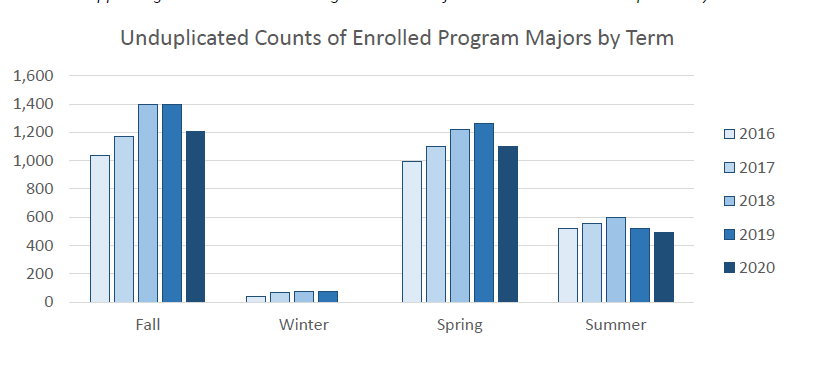 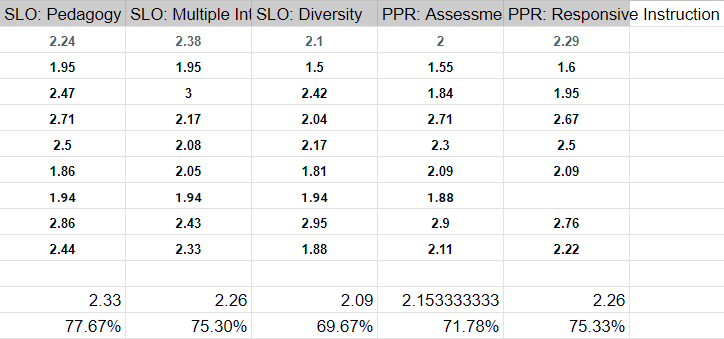 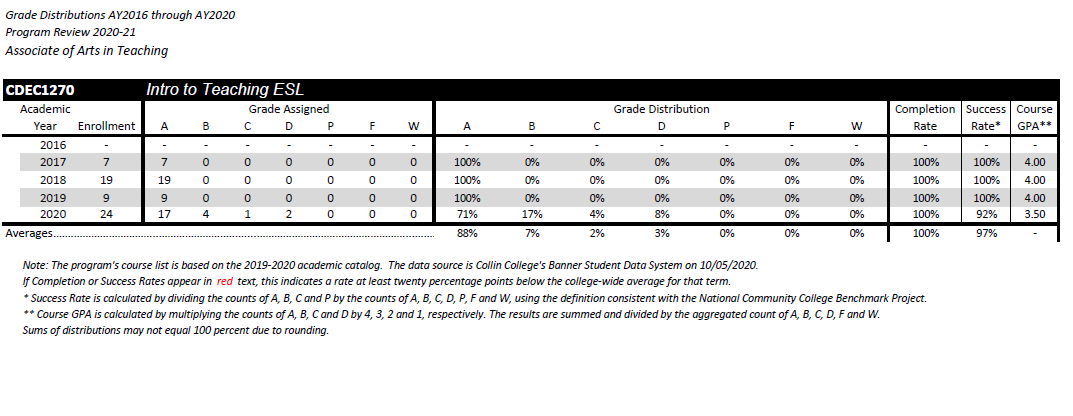 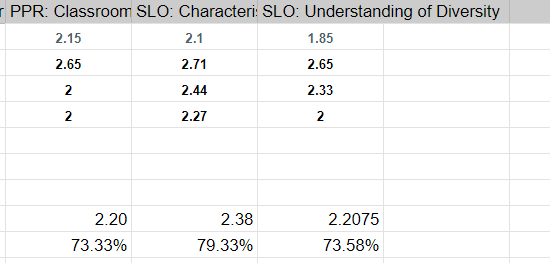 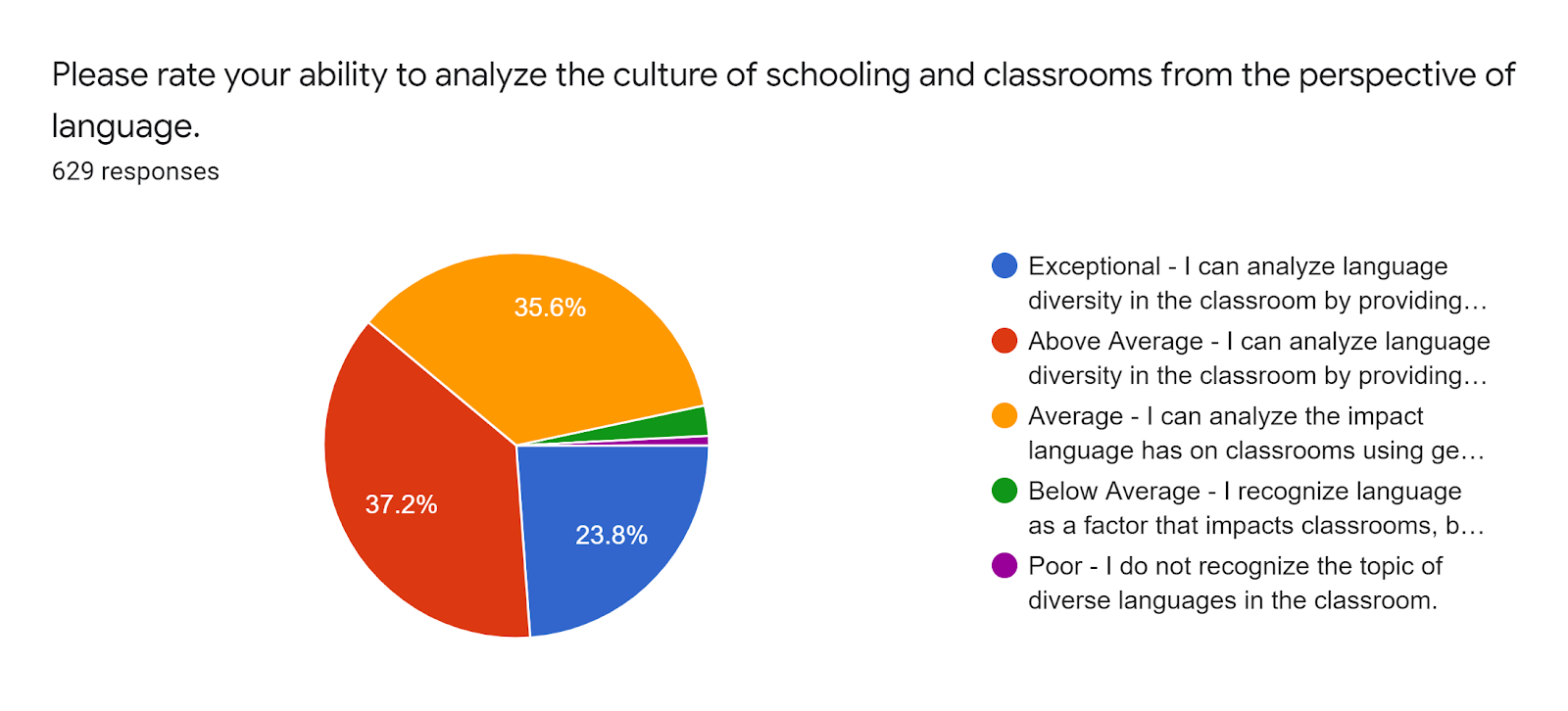 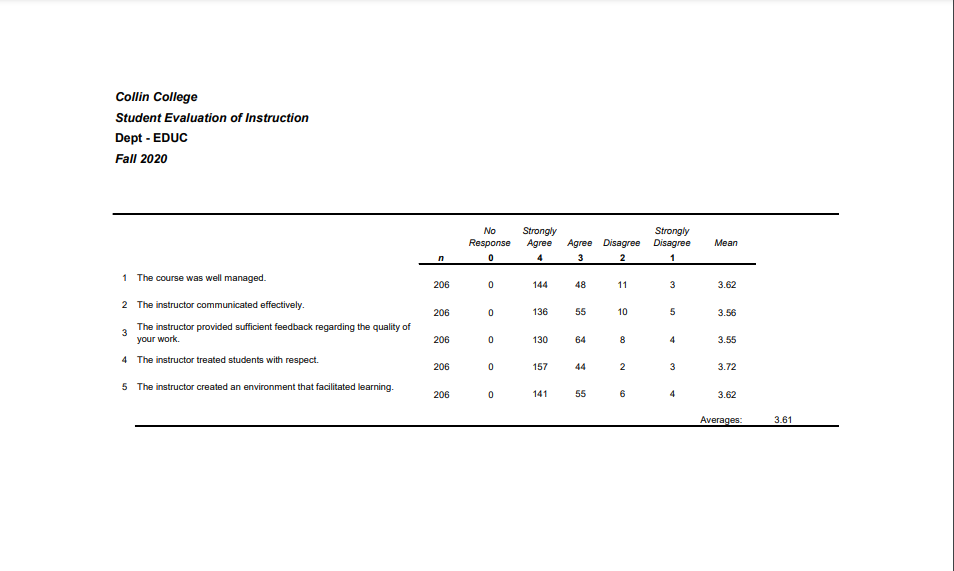 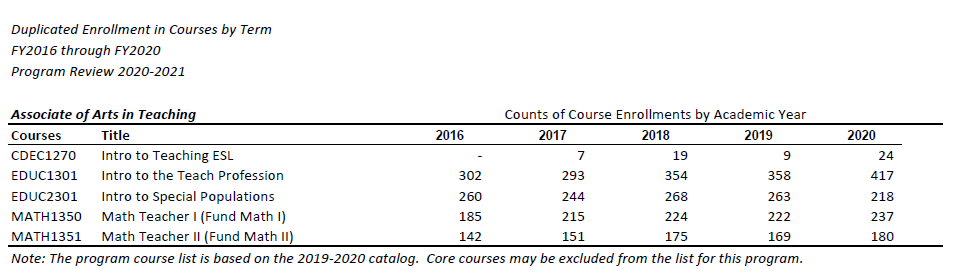 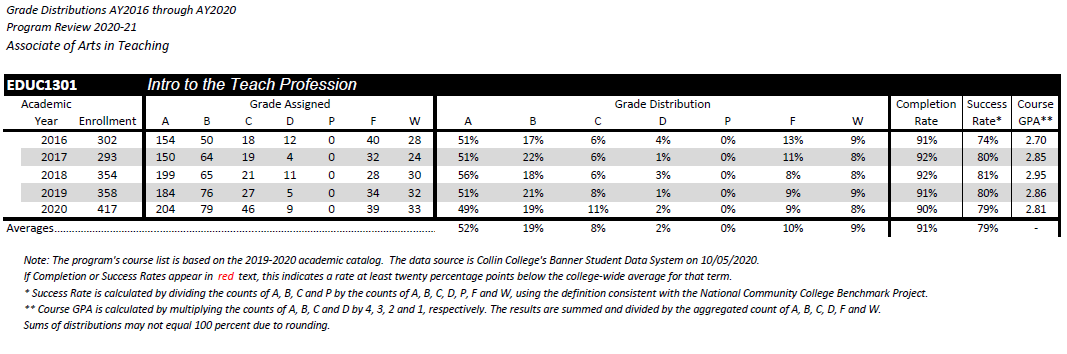 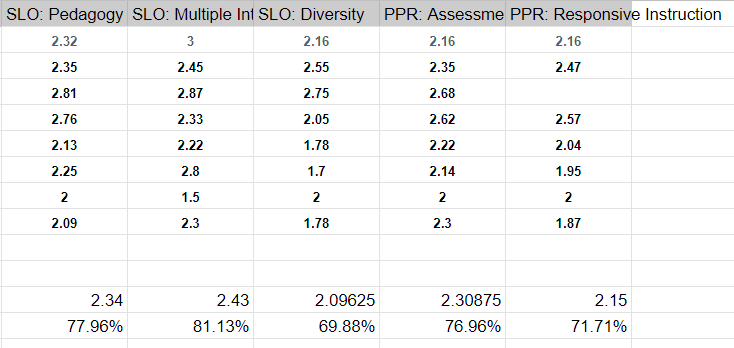 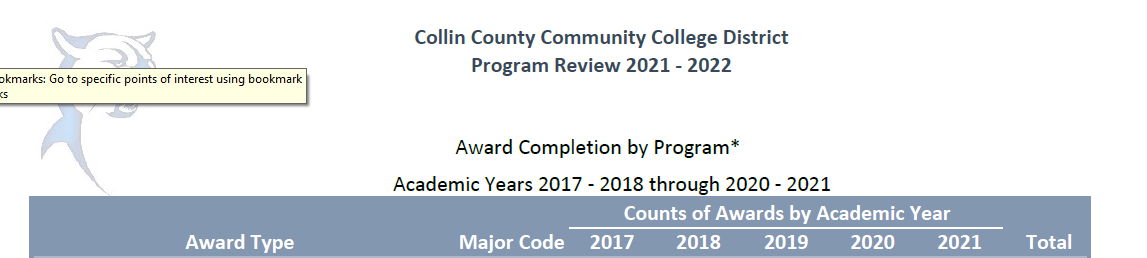 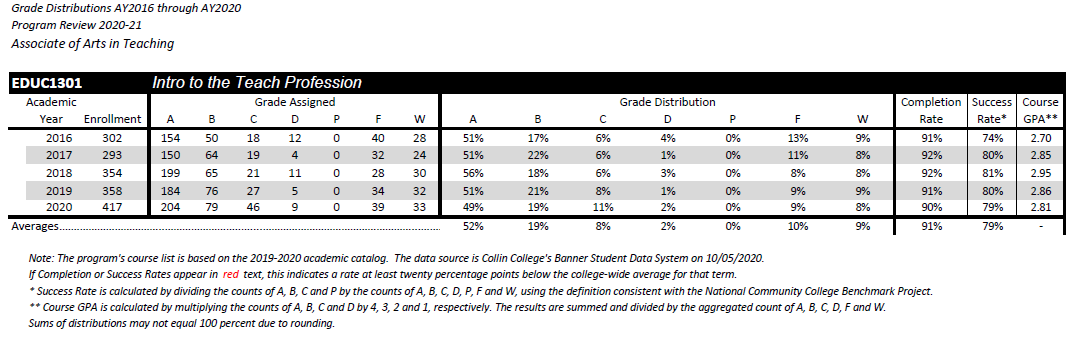 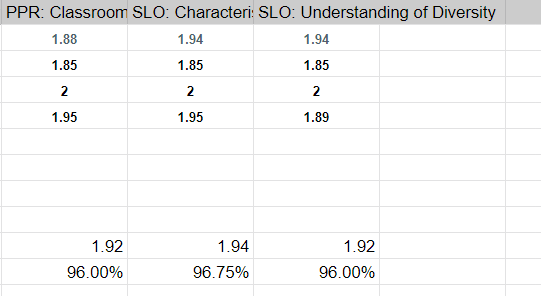 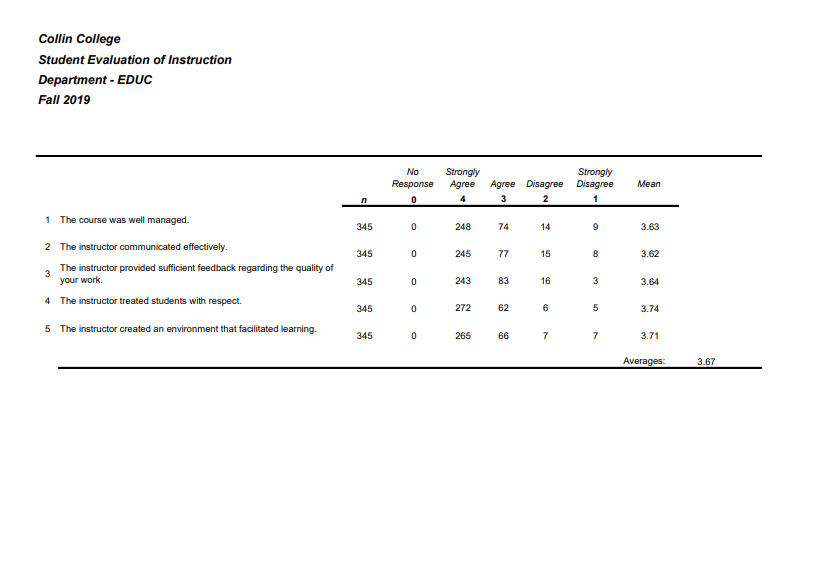 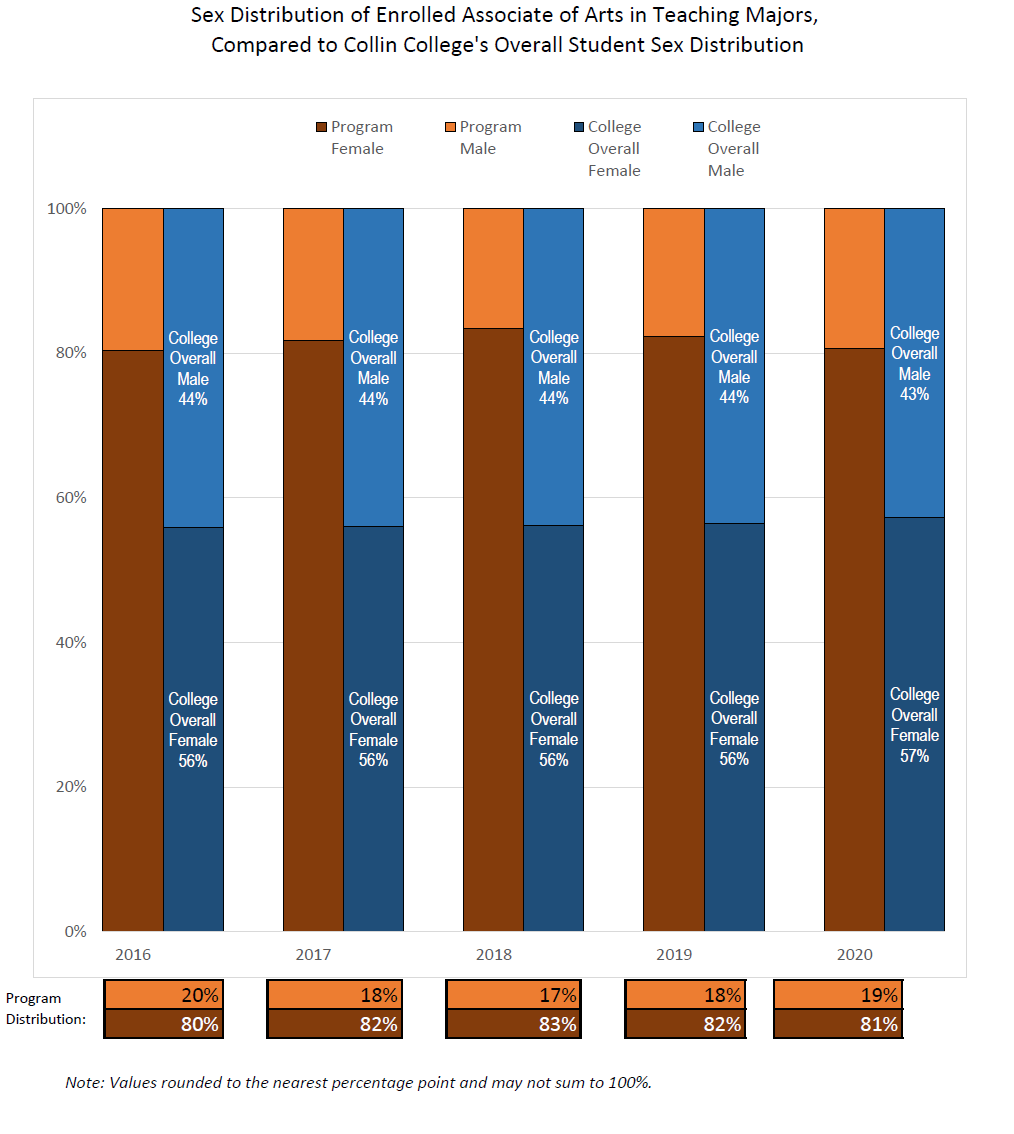 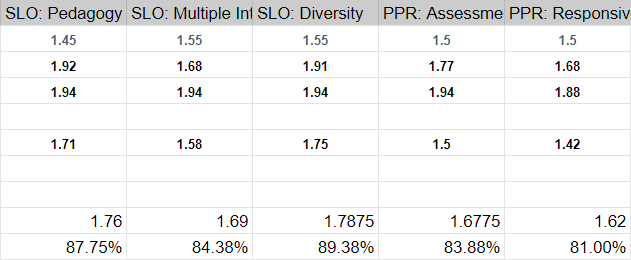 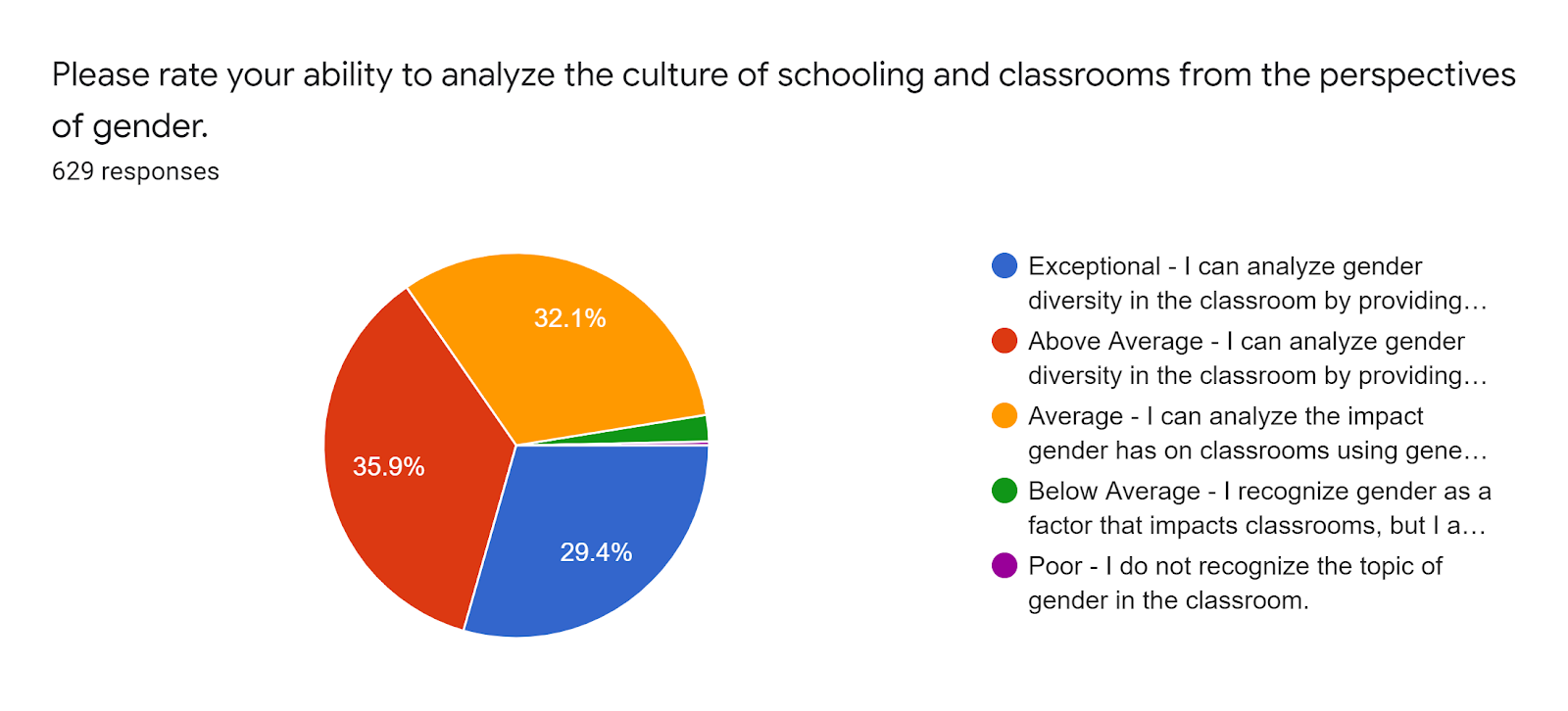 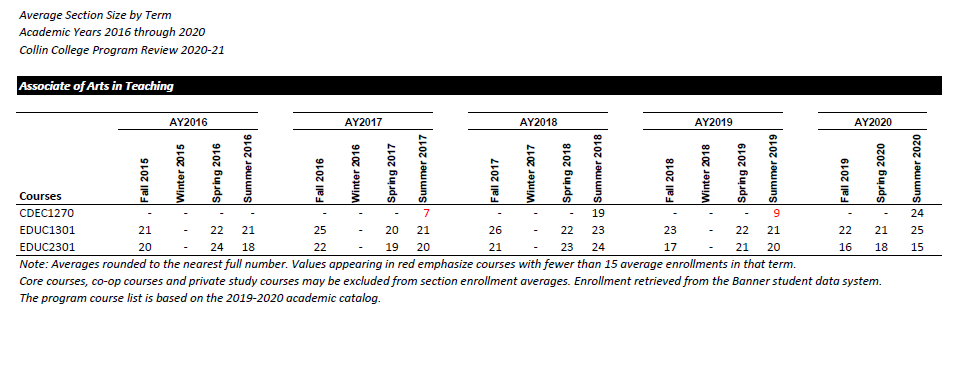 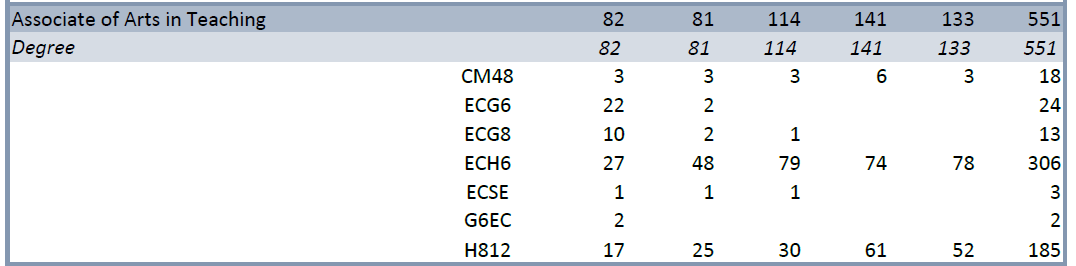 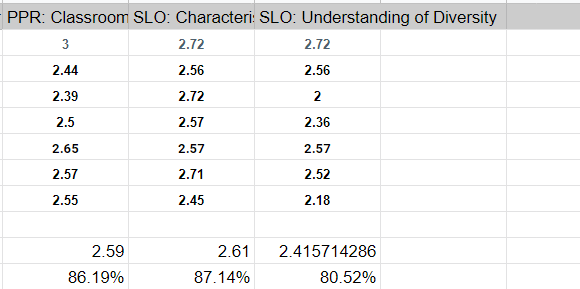 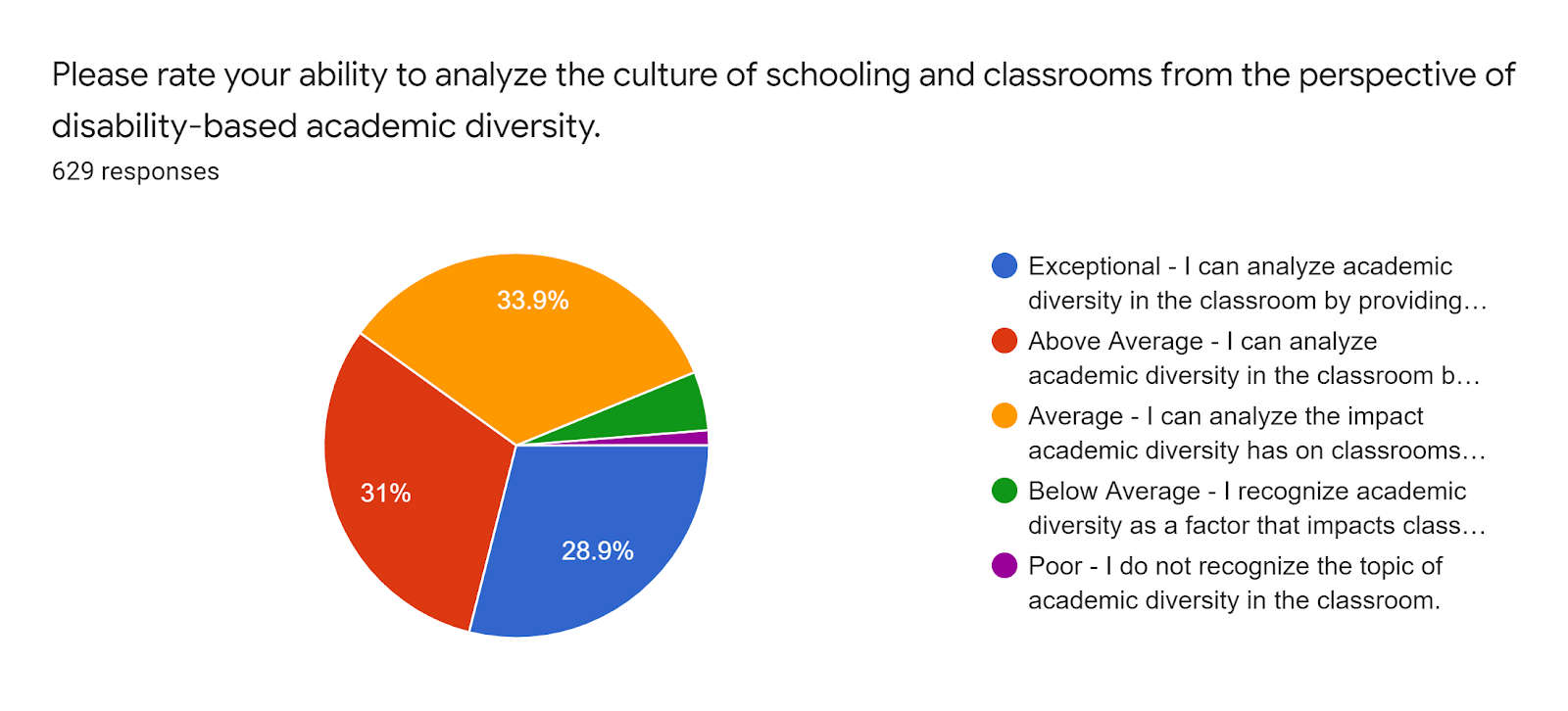 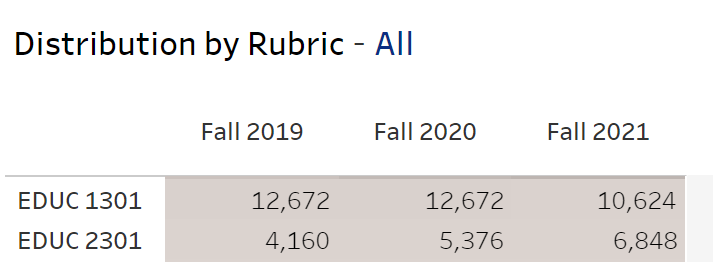 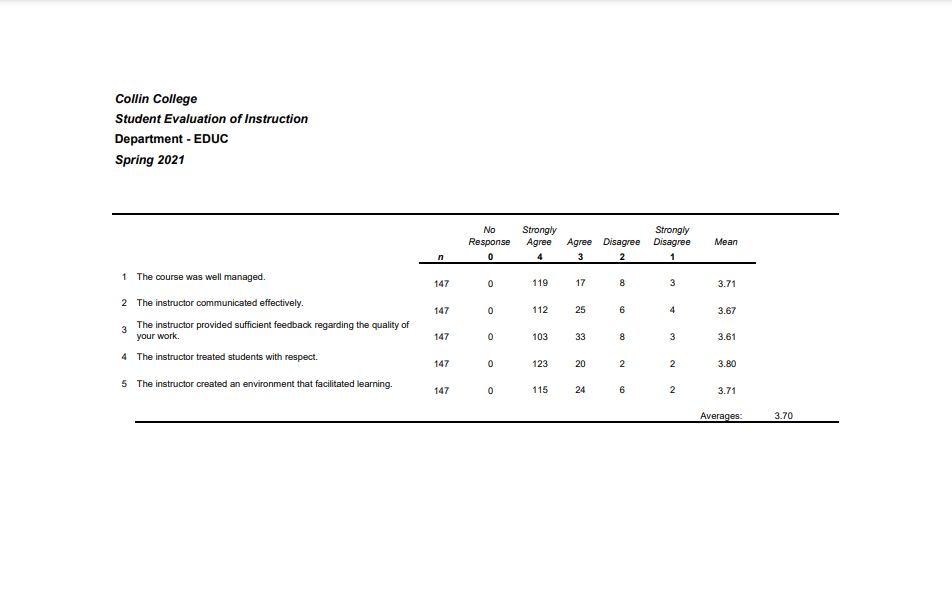 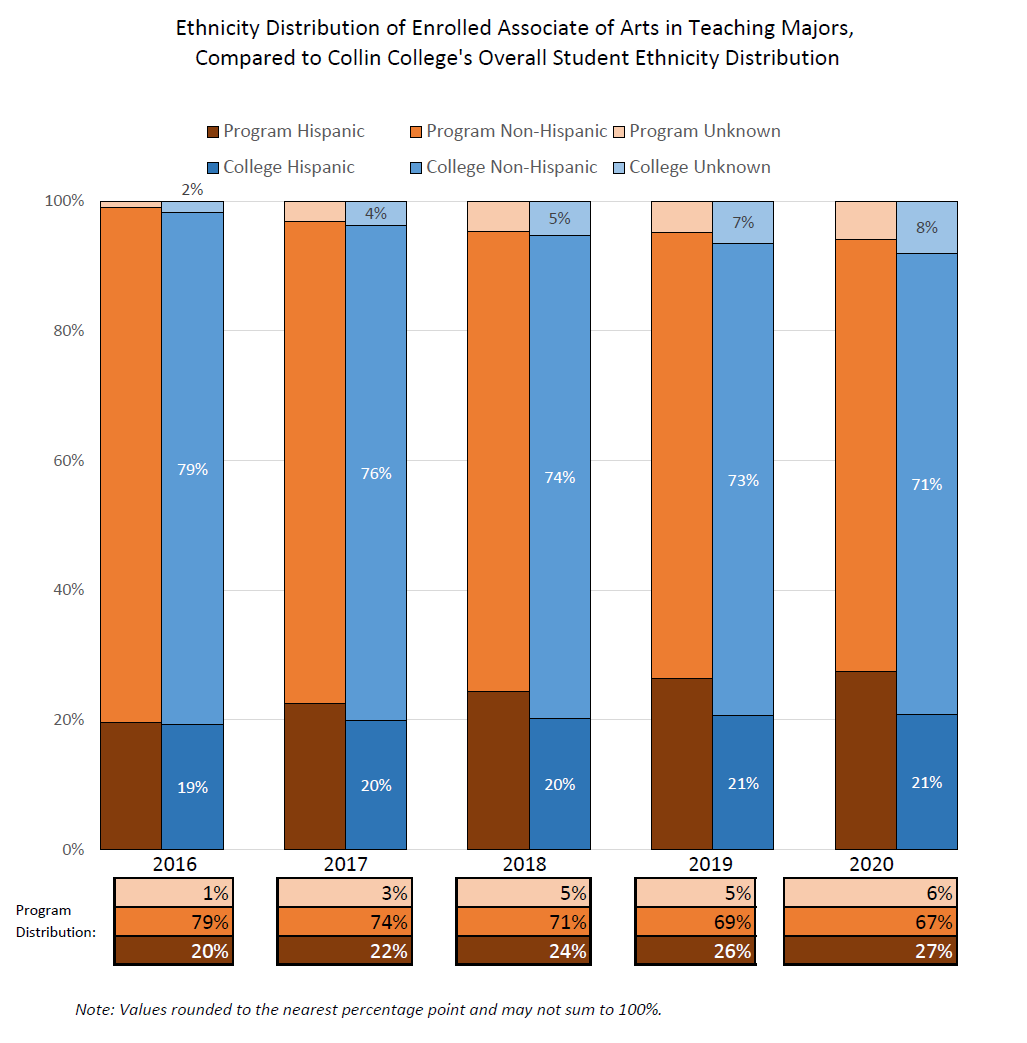 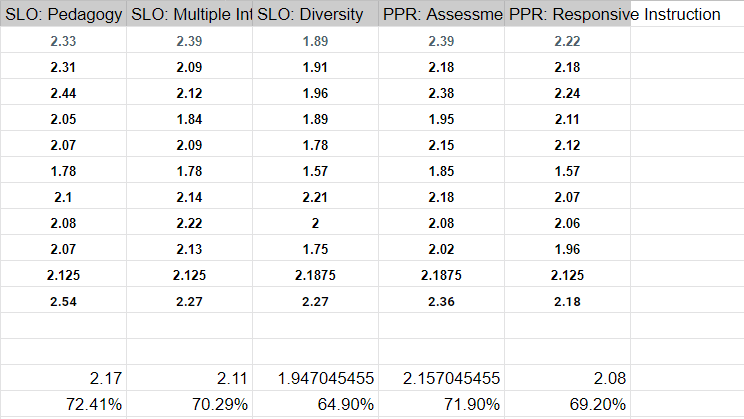 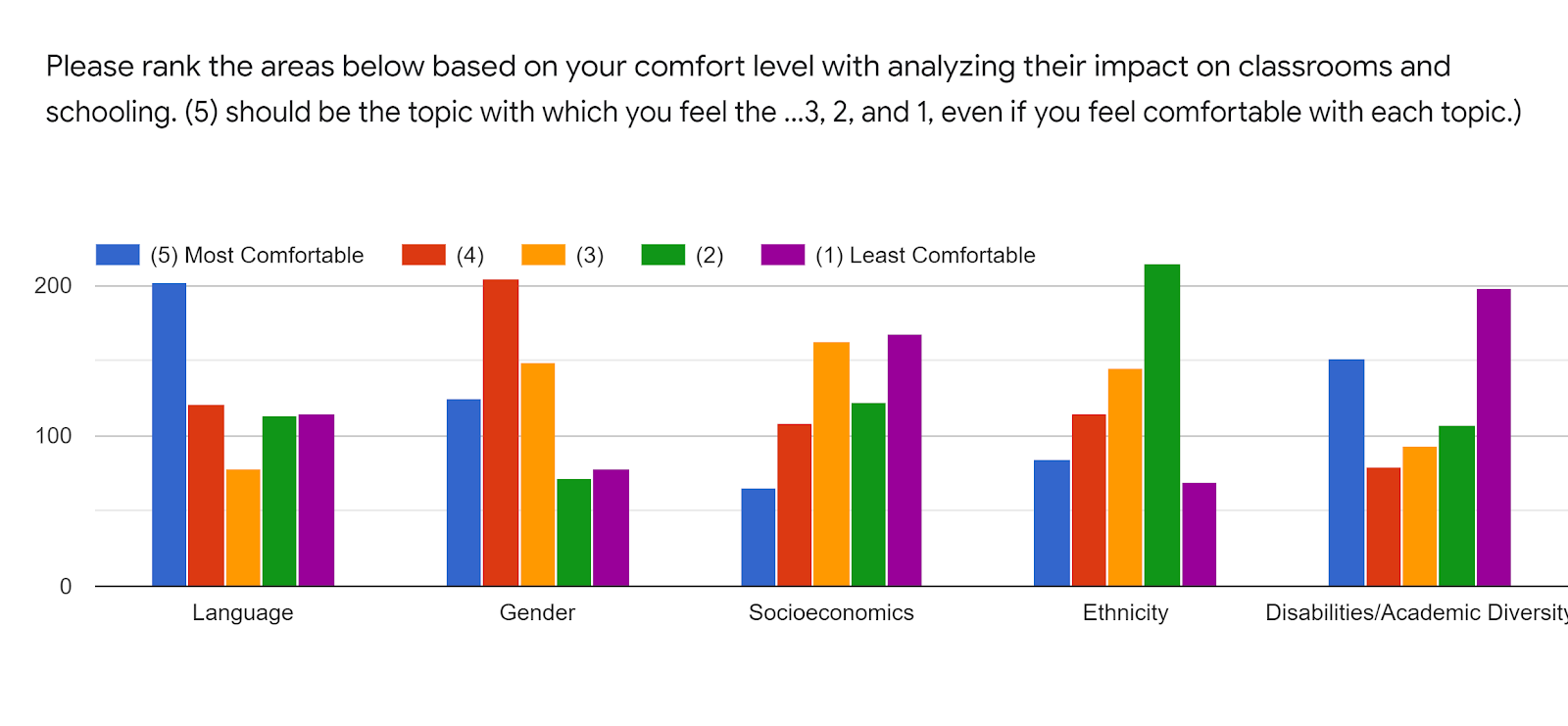 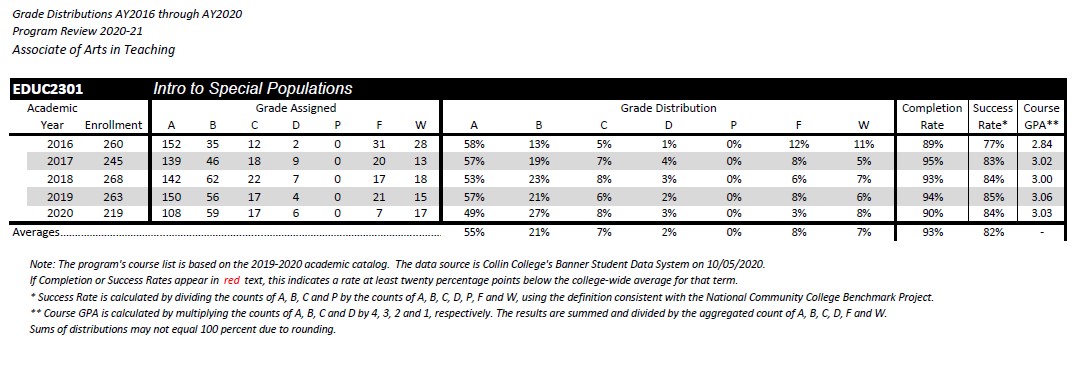 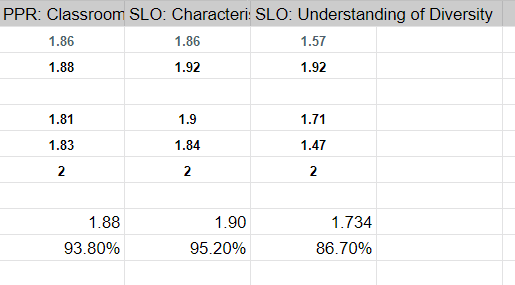 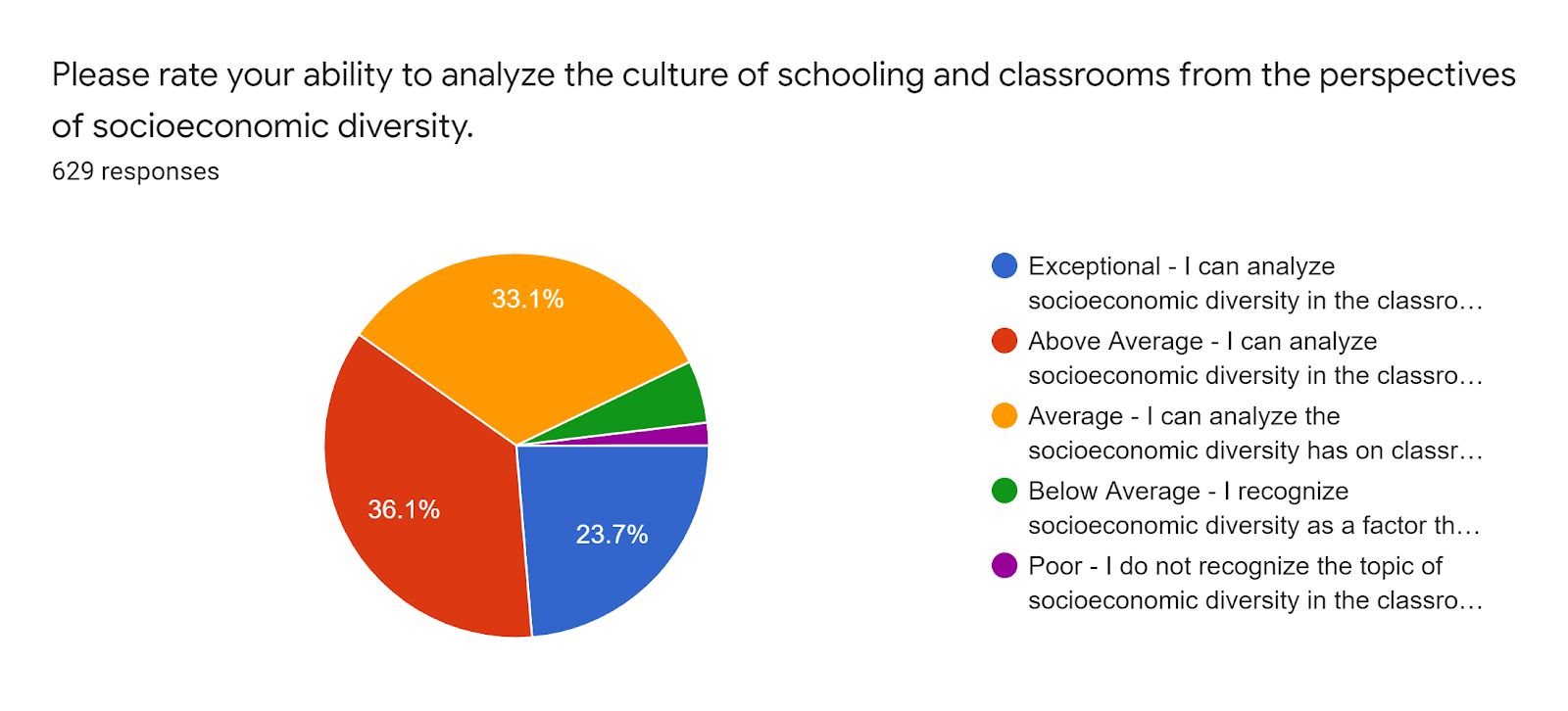 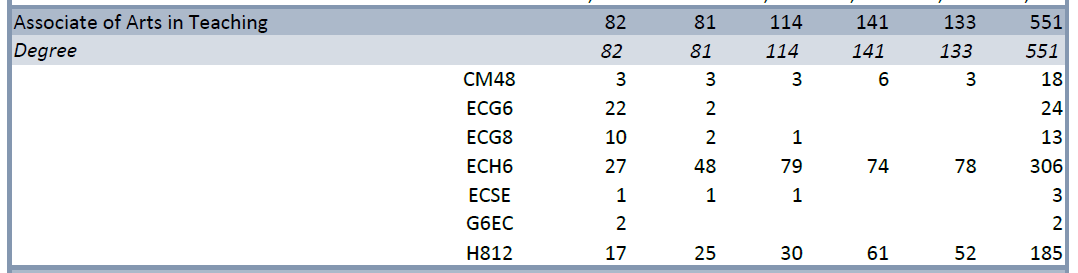 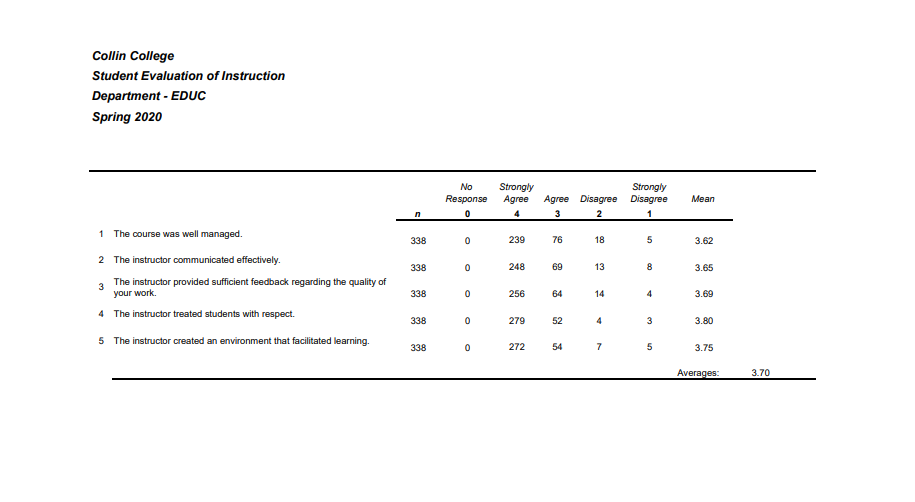 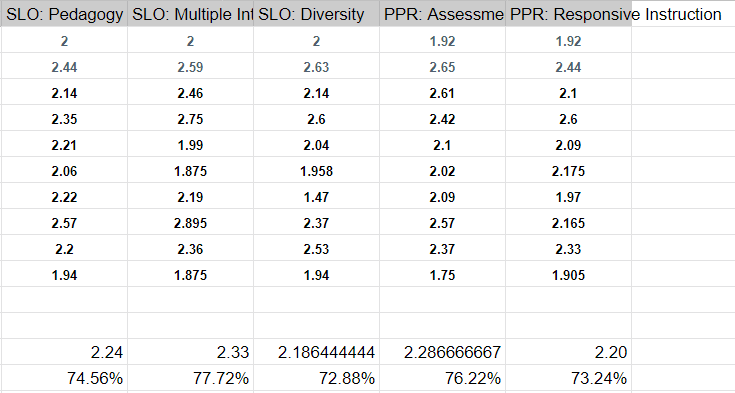 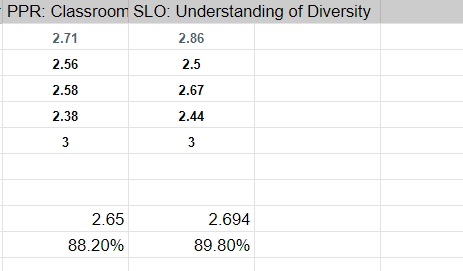 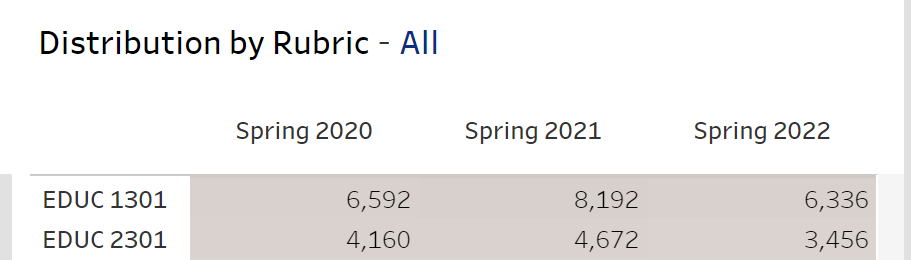 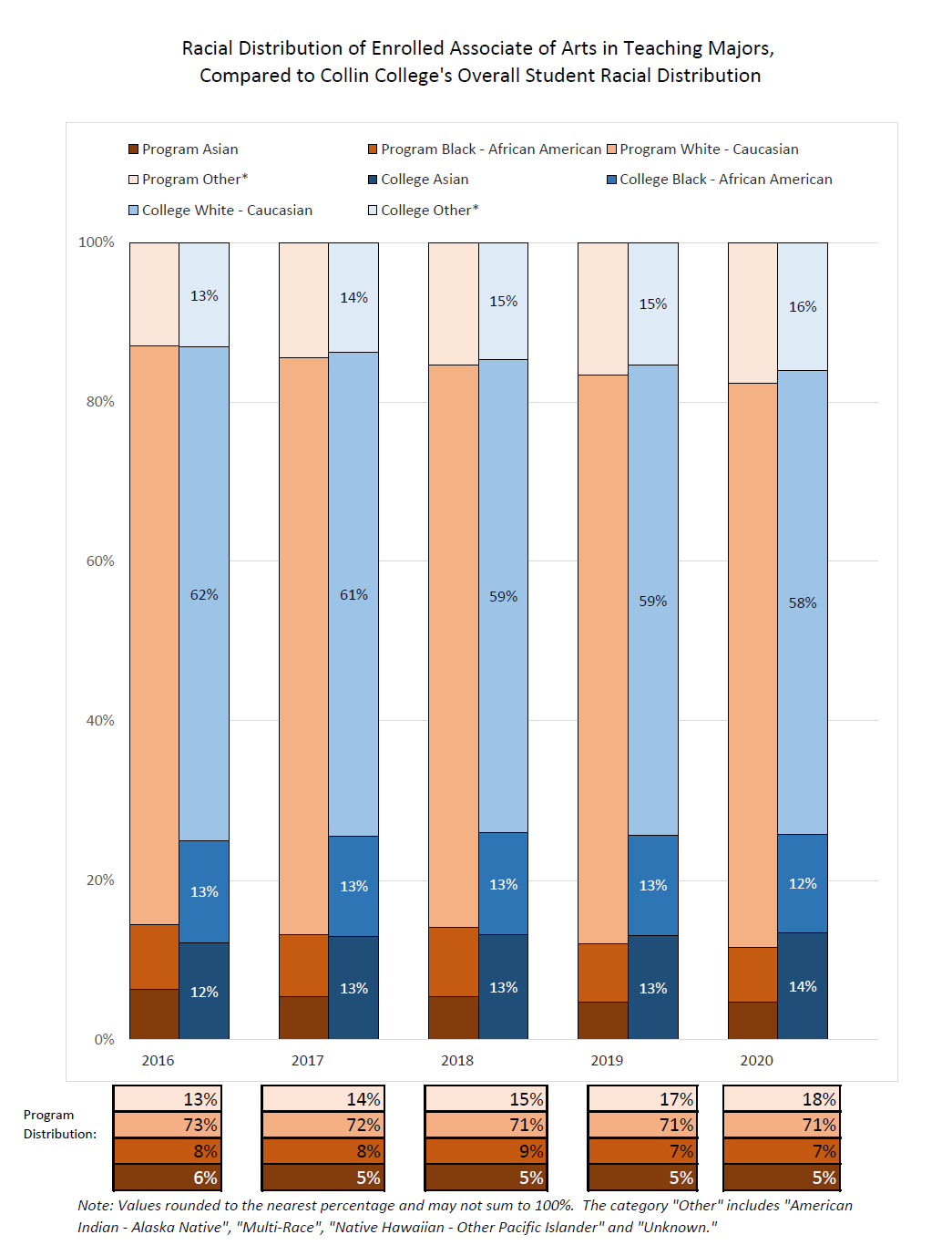 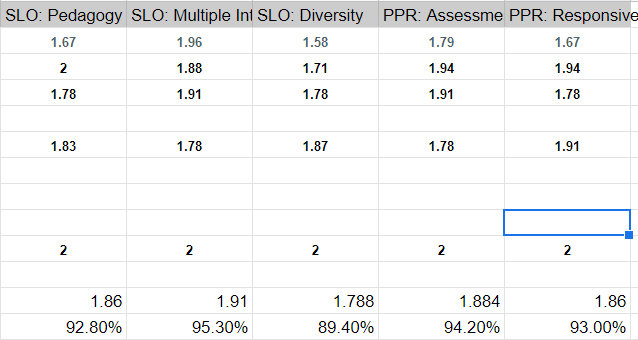 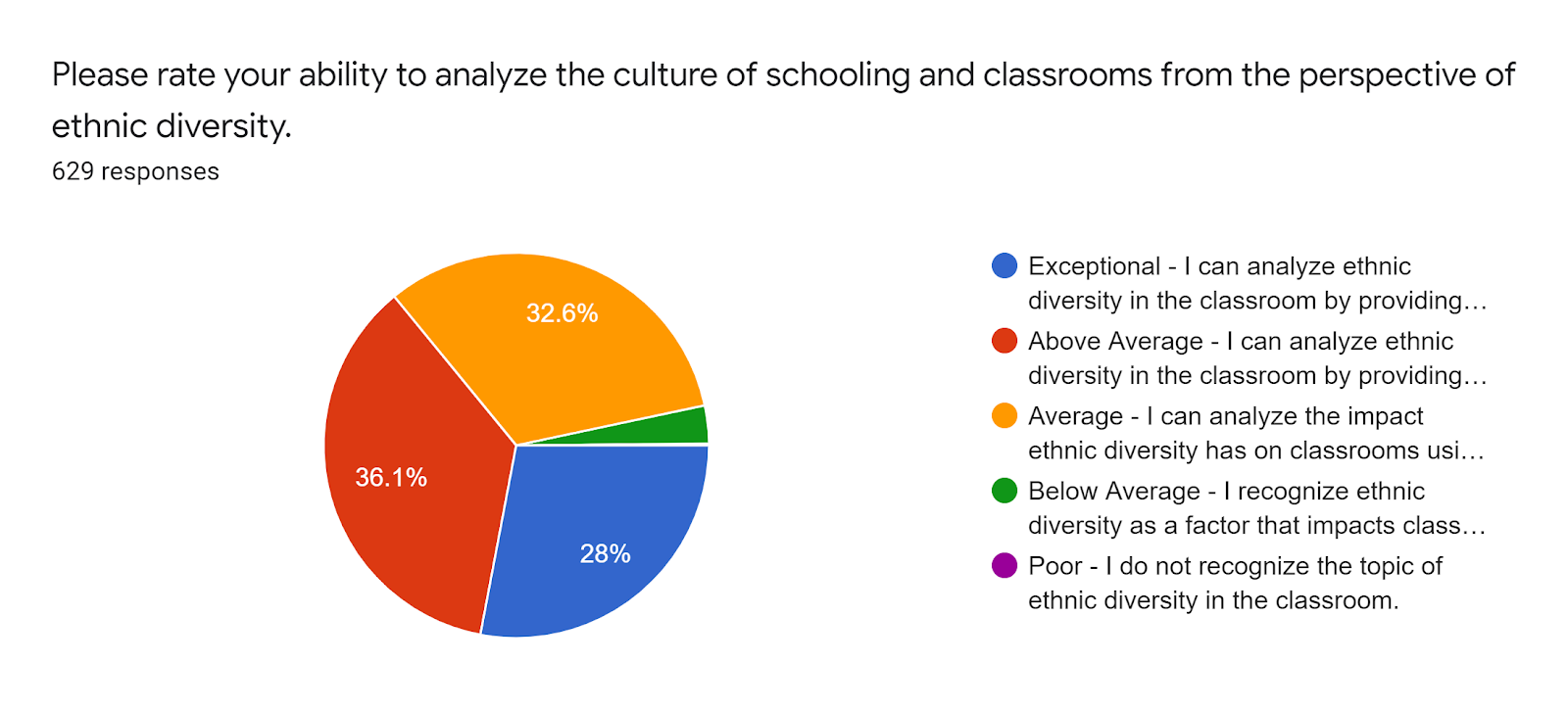 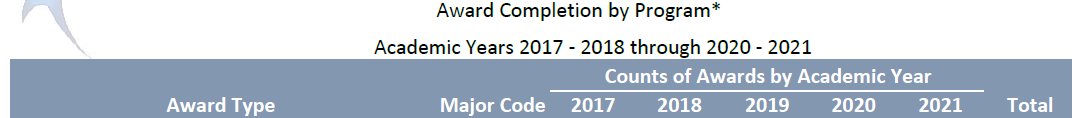 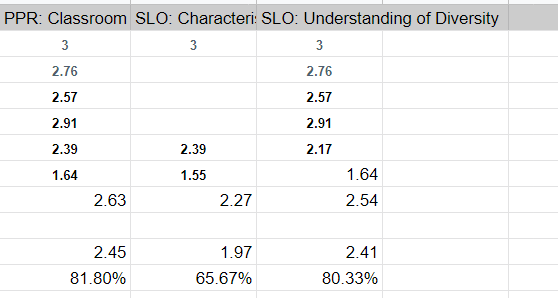 